Realizacja projektu dla osób bezrobotnych w wieku 30 lat i więcej!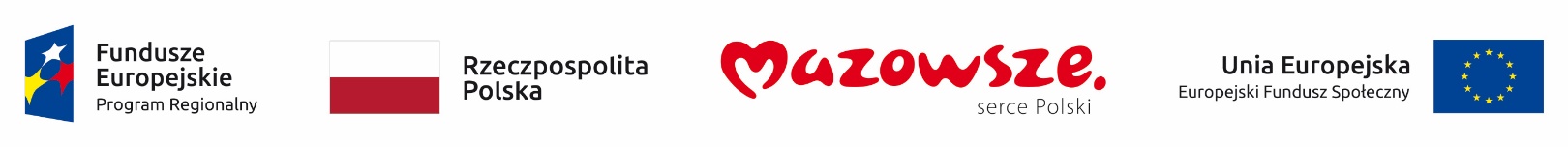 
Powiatowy Urząd Pracy w Żyrardowie informuje, że realizuje projekt  „Aktywizacja osób w wieku 30 lat i więcej pozostających bez pracy w powiecie żyrardowskim (IV)" współfinansowanego z Europejskiego Funduszu Społecznego w ramach Regionalnego Programu Operacyjnego Województwa Mazowieckiego na lata 2014-2020 Oś Priorytetowa VIII Rozwój Rynku Pracy, Działanie 8.1 Aktywizacja zawodowa osób bezrobotnych przez PUP i przeciwdziałanie skutkom epidemii COVID-19 – projekty pozakonkursowe.
Wartość projektu w 2021 roku wynosi: 1 883 367,92 zł w tym dofinansowanie w części EFS – 1 506 694,34 zł.  Natomiast w 2022 roku wynosi: 1 612 229,52 zł w tym dofinansowanie w części EFS – 1 289 783,62 zł.
W ramach projektu oferujemy następujące formy wsparcia:jednorazowe środki na podjęcie działalności gospodarczej,staże,szkolenia (indywidualne),prace interwencyjne.Uczestnicy projektów skorzystają także z usług w zakresie pośrednictwa pracy i/lub poradnictwa zawodowego.
Celem realizacji projektu jest „Zwiększenie możliwości zatrudnienia osób w wieku 30 lat i więcej zidentyfikowanych jako zagrożone na rynku pracy i ochrona istniejących miejsc pracy w związku z epidemią COVID-19 w powiecie żyrardowskim".
      Projekt przewiduje osiągnięcie wskaźników minimalnej efektywności zatrudnieniowej dla grup defaworyzowanych objętych wsparciem:minimalny poziom kryterium efektywności zatrudnieniowej dla osób w najtrudniejszej sytuacji (w tym osoby z niepełnosprawnościami, osoby 50 lat i więcej, osoby długotrwale bezrobotne, osoby z niskimi kwalifikacjami (do poziomu ISCED 3, kobiety) - 44,3%minimalny poziom kryterium efektywności zatrudnieniowej dla osób nienależących do ww. grup – 60,4%.     Na dzień 31.12.2021 r. wsparciem w ramach projektu objęto 95 osób bezrobotnych. 
Grupę docelową projektu stanowi ogółem 199 osób w wieku 30 lat  i więcej należących do grup defaworyzowanych pozostających bez pracy w powiecie kozienickim, w tym:osoby w wieku 50 lat i więcej;osoby z niepełnosprawnościami;osoby długotrwale bezrobotne;osoby o niskich kwalifikacjach zawodowych;kobiety;bezrobotni mężczyźni w wieku 30-49 lat.Szczegółowe warunki udziału w projekcie:
Do projektu mogą zgłaszać się osoby, które spełniają wszystkie poniższe kryteria:
 - mieszkają w województwie mazowieckim w powiecie żyrardowskim,
- mają 30 lat i więcej,
- nie pracują i są zarejestrowane jako bezrobotne w Powiatowym Urzędzie Pracy w Żyrardowie
 
Harmonogram realizacji projektu:
Rekrutacja jest prowadzona w sposób ciągły przez cały okres realizacji projektu.

